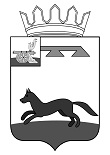 АДМИНИСТРАЦИЯ МУНИЦИПАЛЬНОГО ОБРАЗОВАНИЯ«ХИСЛАВИЧСКИЙ  РАЙОН» СМОЛЕНСКОЙ ОБЛАСТИП О С Т А Н О В Л Е Н И Еот 09 марта  2021 г. № 97                                                                          О внесении изменений в Административный регламент предоставления муниципальной услуги «Выдача разрешения на ввод в эксплуатацию объекта капитального строительства, в отношении которого выдача разрешения на  строительство осуществлялось  Администрацией муниципального образования «Хиславичский район» Смоленской области» утвержденный постановлением Администрации муниципального образования «Хиславичский район» Смоленской области от 12.01.2018 №14В целях приведения Административного регламента предоставления муниципальной услуги «Выдача разрешения на ввод в эксплуатацию объекта капитального строительства, в отношении которого выдача разрешения на строительство осуществлялось Администрацией муниципального образования «Хиславичский район» Смоленской области» утвержденный постановлением Администрации муниципального образования «Хиславичский район» Смоленской области от 12.01.2018 №14 в соответствие с требованиями федерального законодательстваАдминистрация муниципального образования «Хиславичский район» Смоленской области п о с т а н о в л я е т:Внести в Административный регламент предоставления муниципальной услуги «Выдача разрешения на ввод в эксплуатацию объекта капитального строительства, в отношении которого выдача разрешения на строительство осуществлялось Администрацией муниципального образования «Хиславичский район» Смоленской области» следующие изменения:1. п.2.61. исключить.2. Приложение № 3  исключить.  3. Настоящее постановление подлежит размещению на официальном сайте Администрации муниципального образования «Хиславичский район» Смоленской области, вступает в силу со дня его подписания. Глава  муниципального образования 	«Хиславичский район» Смоленской области                                                                                  А. В. ЗагребаевОтп. 1 экз. – в делоИсп.: С.Д. Зайцев«_____» ____________ 2021 г.Разослать: прокуратура-1, Отдел строит. -1.